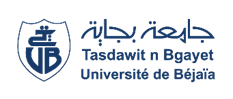 Université Abderrahmane Mira-BejaiaFaculté des Sciences Humaines et SocialesDépartement de Psychologie et OrthophoniePLANNING DES EXAMENS DU 1ER SEMESTRE DE L’ANNEE UNIVERSITAIRE 2021/2022 EN PRÉSENTIEL2ème VAGUE, L3 ORTHOPHONIEAdministration 1ère SEMAINE (10 & 13 Janvier 2022)1ère SEMAINE (10 & 13 Janvier 2022)1ère SEMAINE (10 & 13 Janvier 2022)1ère SEMAINE (10 & 13 Janvier 2022)1ère SEMAINE (10 & 13 Janvier 2022)1ère SEMAINE (10 & 13 Janvier 2022)1ère SEMAINE (10 & 13 Janvier 2022)ModulesUnités d'enseignements Dates & JoursHorairesEnseignant (e)s chargé (e)s des modulesGroupesLocauxAphasie et prise en charge 1Unité fondamentale Lundi10/01/202212H30-14H00MME. BAA1-2Amphi 36Aphasie et prise en charge 1Unité fondamentale Lundi10/01/202212H30-14H00MME. BAA3Salle 12Exploration et diagnosticUnité MéthodologiqueJeudi 13/01/202212H30-14H00MME.GUEDOUCHE1-2Amphi 36Exploration et diagnosticUnité MéthodologiqueJeudi 13/01/202212H30-14H00MME.GUEDOUCHE3Salle 122ème SEMAINE (17 & 20 Janvier 2022)2ème SEMAINE (17 & 20 Janvier 2022)2ème SEMAINE (17 & 20 Janvier 2022)2ème SEMAINE (17 & 20 Janvier 2022)2ème SEMAINE (17 & 20 Janvier 2022)2ème SEMAINE (17 & 20 Janvier 2022)2ème SEMAINE (17 & 20 Janvier 2022)Troubles de la voix et prise en chargeUnité fondamentaleLundi17/01/202210H30-12H00MME.HOUARI1-2Amphi 36Troubles de la voix et prise en chargeUnité fondamentaleLundi17/01/202210H30-12H00MME.HOUARI3Salle 12Surdité et prise en chargeUnité fondamentaleJeudi20/01/202210H30-12H00M. BECHATA1-2Amphi 36Surdité et prise en chargeUnité fondamentaleJeudi20/01/202210H30-12H00M. BECHATA3Salle 123ème SEMAINE (24 Janvier 2022)3ème SEMAINE (24 Janvier 2022)3ème SEMAINE (24 Janvier 2022)3ème SEMAINE (24 Janvier 2022)3ème SEMAINE (24 Janvier 2022)3ème SEMAINE (24 Janvier 2022)3ème SEMAINE (24 Janvier 2022)Troubles du langage oral et prise en chargeUnité fondamentaleLundi24/01/202212H30-14H00MME.MEKHOUKH1-2Amphi 36Troubles du langage oral et prise en chargeUnité fondamentaleLundi24/01/202212H30-14H00MME.MEKHOUKH3Salle 12Troubles du langage oral et prise en chargeUnité fondamentaleLundi24/01/202212H30-14H00MME.MEKHOUKH3Salle 12